Частное образовательное учреждение «Православная школа во имя праведного Иоанна Кронштадтского»Сценарий к традиционному празднику«Проводы Зимы»                                                              Составитель:воспитатель, Полежаева Н.В.г. БийскЦели и задачи:Познавательная:Познакомить с русским народным праздником, традициями, обычаями, самобытной культурой.Воспитательная:Воспитание уважительного отношения к народным традициям, эстетических чувств доброты, внимания и чуткости друг к другу и окружающим людям. Сплочение семьи, коллектива. Формирование у учащихся чувства коллективизма и взаимопомощи, дисциплинированности, смелости, настойчивости, упорства, выдержкиРазвивающая: Развитие  интереса  к занятиям физической культурой и спортом.Способствование  всестороннему, гармоническому, физическому развитию (силы, выносливости) школьников, координации и выразительности движений.Организация праздника Место проведения:         Площадь  перед школойОформление:    Снежная крепость, снежная сцена, горка, бревно,  украшенная лошадь с санями.Организационные моменты:            Распределение обязанностей среди детей, родителей, преподавателей и сотрудников Средства:            Костюмы, аппаратура, лотки, блины, призы, лошадь, спортивный инвентарь,  автобусУчастники:   Учащиеся школы, их родители, преподаватели и сотрудники  школыХод праздника:       Звучат позывные к началу праздника, на музыкальной заставке появляются Скоморохи.Скоморох: Ух, ты!Скоморох: Ох, ты!Скоморох: Вот так раз!Скоморох: Сколько сразу юных глаз!Скоморох: Как нам не испугаться!В первый миг не растеряться!Скоморох: Как бы встречу так начать,Чтобы вам не заскучать!Скоморох: Чтобы звонко песня пелась,Чтобы вихрем хоровод,Чтобы вам смотреть хотелось,Представленье целый год!Скоморох: Сегодня праздник шумный, зимний,Вас ждут улыбки, шутки смех!Зима щедра, гостеприимна,На праздник Масленицы нас сзывает всех!Скоморох: Песня, звени! Веселая шутка, звучи!Радуйте всех и смешите!На проводы русской ЗимыСпешите, спешите!Скоморох: Начинаем праздник мы!В честь румяной, знаменитой,В звонких песнях не забытойРусской матушки – Зимы!Скоморох: Пришло время пригласить на праздник нашу Зимушку!Скоморох: Зима, покажись,К нам на праздник ты явись!Скоморох: Собирайся, народ!Зима идет, с играми да шутками, разными прибаутками!Звучит музыкальная заставка, появляется ЗимаЗима: Здравствуйте, детушки!Здравствуйте, ребятушки! Понравилась я вам в этот год? (дети отвечают:…Да!)Зима: А уж мне как у вас понравилось! Не хочу уходитьСкоморох: так как же…. А мы хотели сегодня тебя проводить, да Весну-Красну встретить!Зима: нет уж, пока в мои любимые игры да забавы с вами не поиграю, не уйду!Игра «Испеки блины».Для игры приготовьте 2 печки, изготовленные из фанеры, 2 сковородки, «блины» из бумаги, 2 кастрюли и 2тарелки.Задача участников — быстро «испечь» блины. Для этого им нужно поставить «сковородку» с бумажным «блином» в «печь», затем перевернуть его и положить на тарелку, которая стоит на стуле, расстояние до которого 4—5 метров.Скоморох: Вот еще одна забава —Победителя ждет слава!Кто в беге в мешках победит,Того скоморох наградит.Проводится "Бег в мешках”.Скоморох: Начинаем мы потеху,Для веселья и для смеха.Чтоб ребята не заснули,Дайте в руки им ходули.Эстафета на «ходулях»Соревнуются двое участников. Капитаны команд. Для этого на одинаковом расстоянии на площадке укладываются гимнастические обручи. Два обруча для каждого участника, чтобы выйти из одного на старте и вступить в другой. Исходное положение — внутри круга. По команде,  играющие становятся на ходули, проходят по дорожке, вступают в дальний круг, разворачиваются и спешат обратно. Побеждает тот, кто первым доберется обратно. Эстафета передаётся следующему участникуСкоморох: В старину на площади ставили высокий столб. А наверху всякие Призы вешали: петух в клетке, сапоги и другой дорогой товар. Многие смельчаки пытались на него взобраться. Кто добирался доверху, получал богатый приз. А уж, сколько зевак собиралось — видимо-невидимо!Конкурс «Столб» участники  по-очереди  залазят на столб и снимают призы.Зима: А теперь прошу вниманья!Новое соревнованье!Кто захочет — стар и млад.Перетягивать канат?Перетягивание канатаТрадиционное соревнование, которое проводится во время Масленицы. Нужно определить черту, за которую нельзя переступать. Команды выстраиваются на одинаковом расстоянии от этой черты (2—3 м). Побеждает та команда, которая перетянет канат за черту соперников. Когда первый из участников ступит на недозволенную территорию, игра объявляется законченной.Подводится итог соревнований. Вручаются призы.Зима: Богатырская забава! Приседание с двумя мешками лапши.Выигрывает тот, кто больше всех присел. Приз – два мешка лапши.И ещё одна забава «Бои  мешками»Два участника встают на бревно друг против друга, в руках держат мешки, набитые опилками. Выигрывает тот, кто первый собьёт противника с бревна.«Стенка на стенку» старинная русская забаваДве команды встают в шеренгу друг против друга. По команде – сбегаются, и какая команда вперёд свергнет другую, та и победила.Скоморох: Ух, наигрались, навеселились. Пора уж и Весну кликать!Все зовут Весну: Весна! Весна!...Выход Весны   под музыкальное оформлениеВесна:  здравствуйте, люди добрые! Я,  Весна-КраснаСпасибо вам за бои молодецкие, да за старание богатырскоеЯ пришла к вам с радостью, с великой милостью.Со льном высоким, да с корнем глубоким.С дождями сильными,с хлебами обильными.Скоморох: Зима  весело с нами гуляла, песни пела, в игры играла. Наверное, устала. Пора ей в путь.Зима: Не уйду пока крепость не возьмёте!Игра «Взятие снежной крепости»Участники делятся на две команды «Зимы» и «Весны». Команда «Зимы» занимает позицию обороны в крепости, а команда «Весны» начинает штурм крепости. Игра считается законченной, когда захвачено знамя, которое возвышалось на вершине крепости.Весна: Ну что ж, Зима, прощай! Хорошо ты повеселилась! Пора и честь знать, Я теперь здесь хозяйкой буду!Скоморох: Прощай, Зима! Прощай!(Зима уходит)Скоморох: А теперь поиграем в любимые игры Весны «Ручеёк», «Кузнечик», «Золотые ворота»Скоморох: Вот и кончилось гулянье,Спасибо всем за гостеванье!Скоморох: А что гости дорогие, напелись, наплясались?Пора и честь знать, да блиночками угощаться!Хором все: Милости просим!Приглашают гостей угоститься блинами. Звучит веселая музыка.Список используемой литературы:1. Игры и оздоровительная работа в начальной школе. – М.: ТЦ Сфера, 2003.2. Нескучный досуг. Сценарии игровых программ. М.: ТЦ Сфера, 2002.3. Орлова А. В. Русское народное творчество и обрядовые праздники в детском саду 1-2 части: - Владимир, 1995ФОТОРЕПОРТАЖ: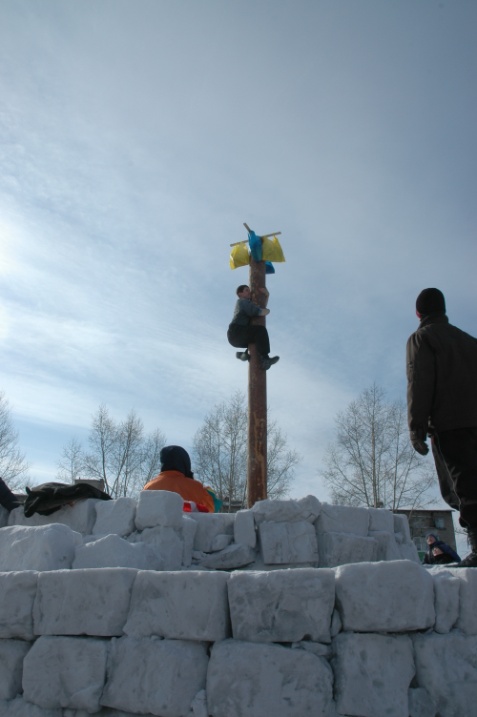 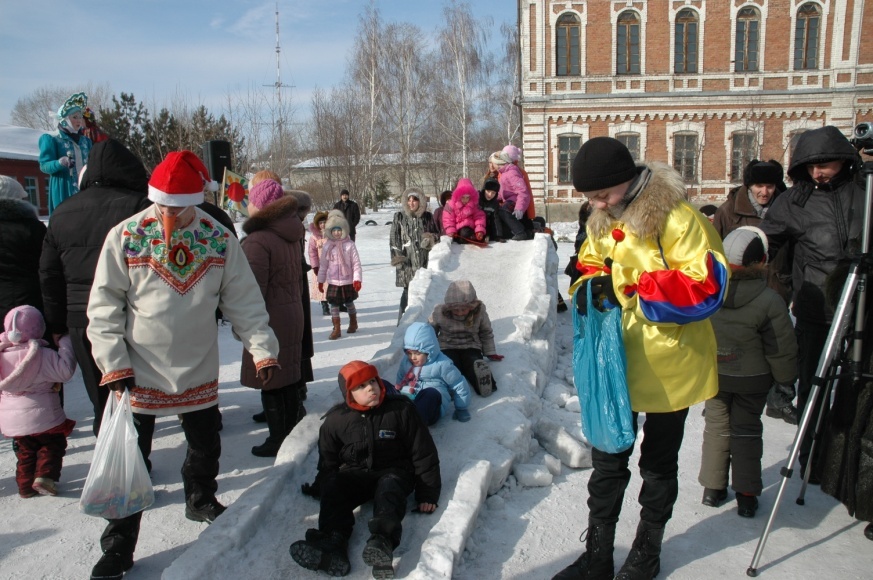 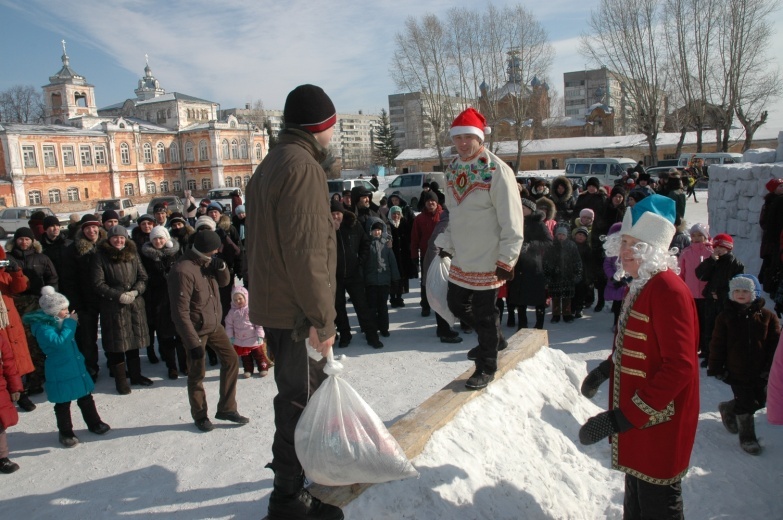 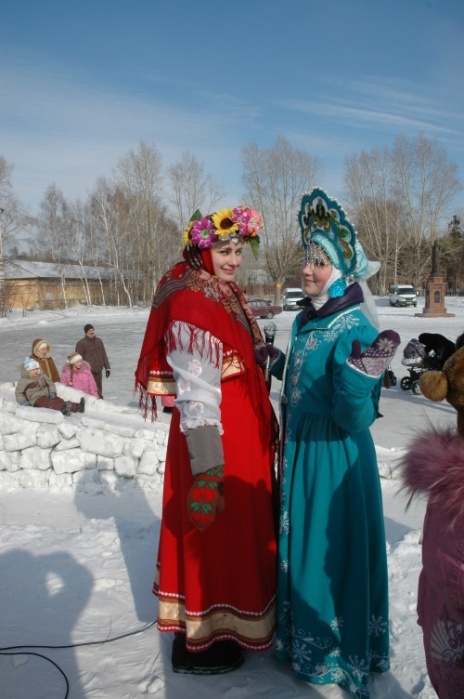 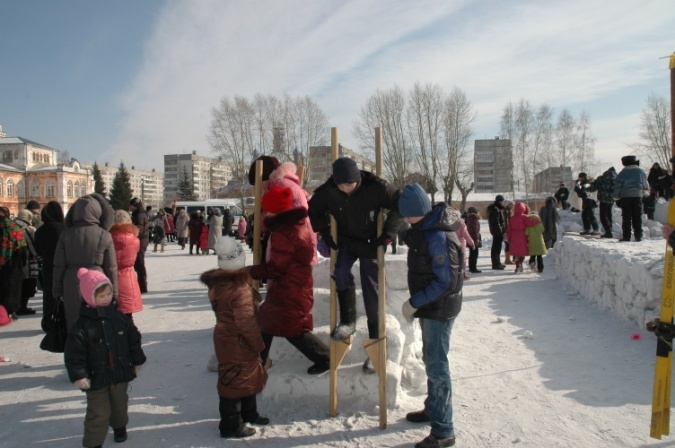 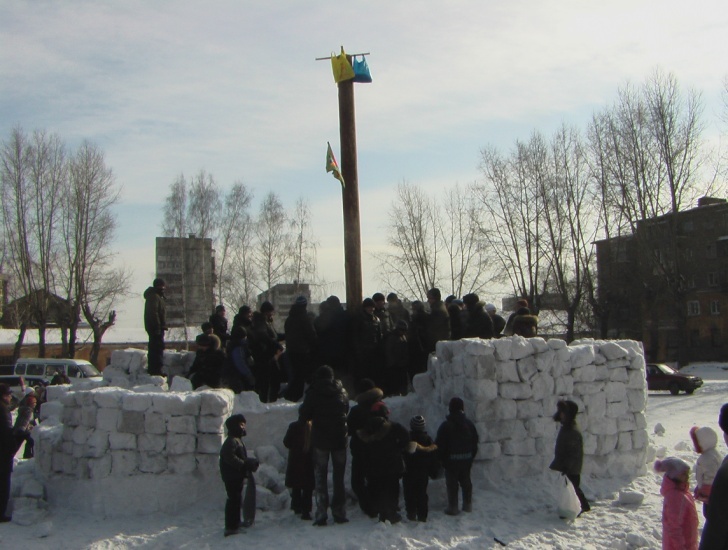 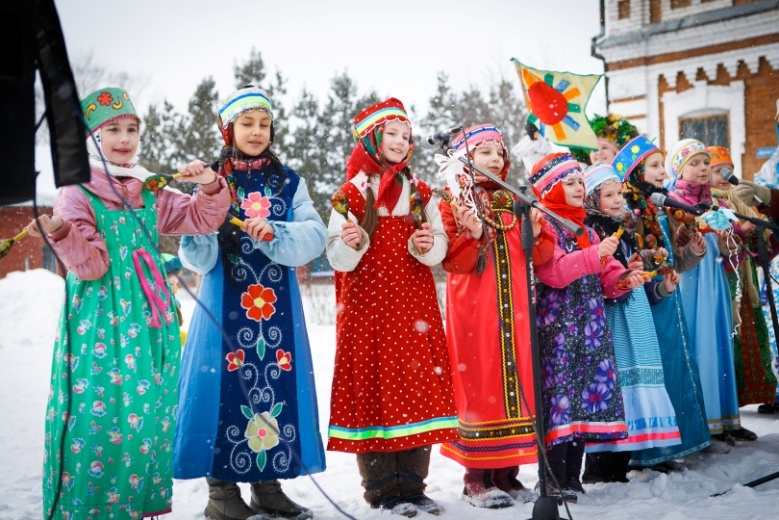 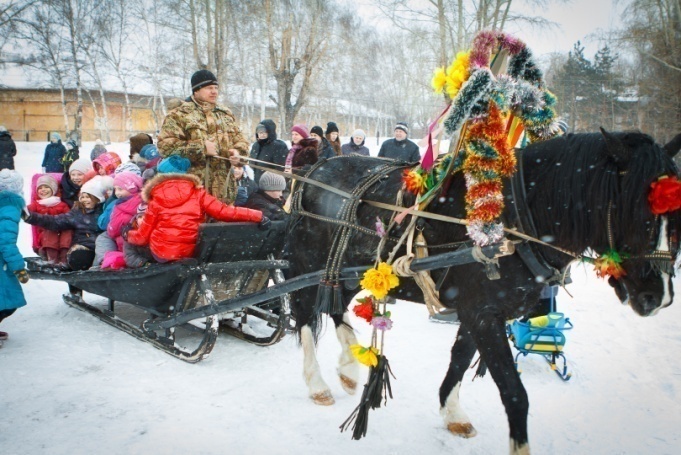 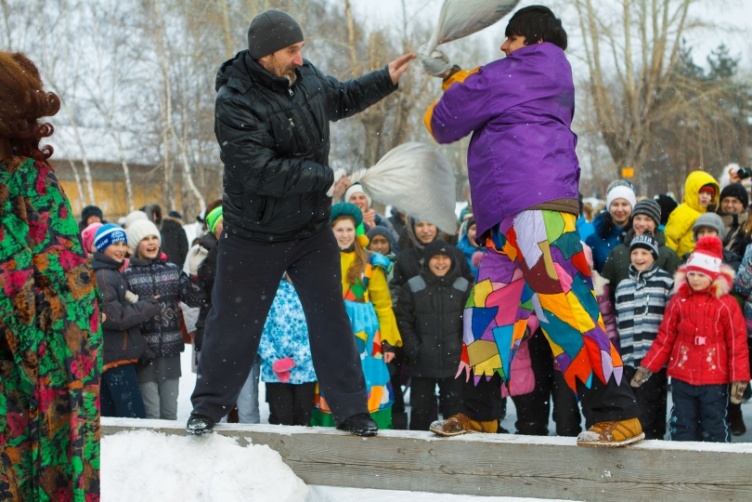 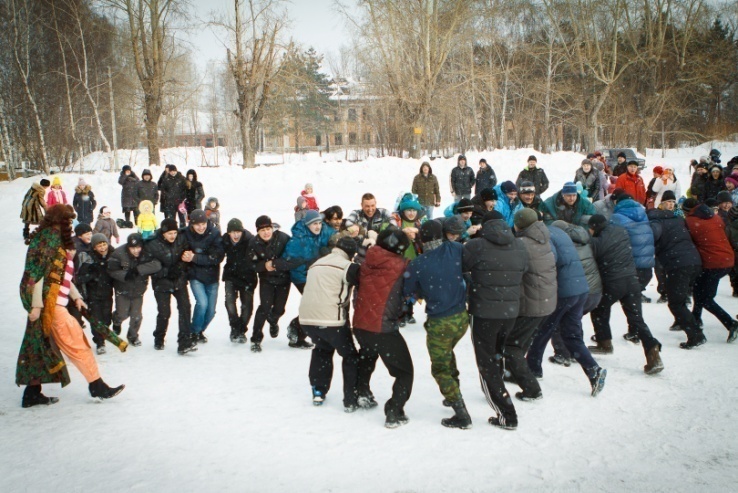 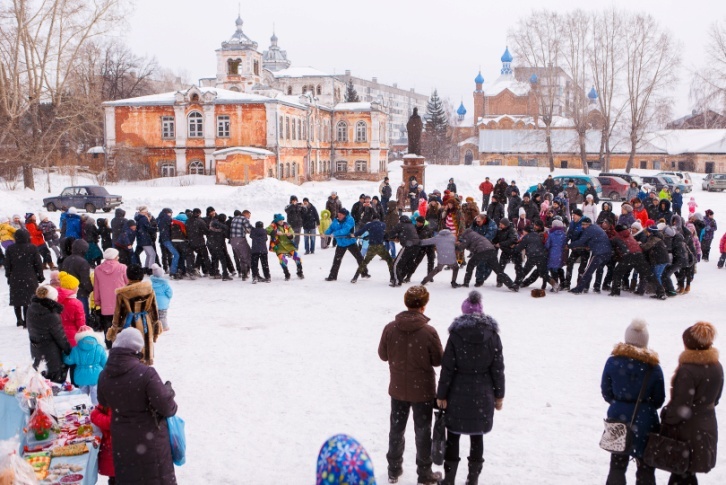 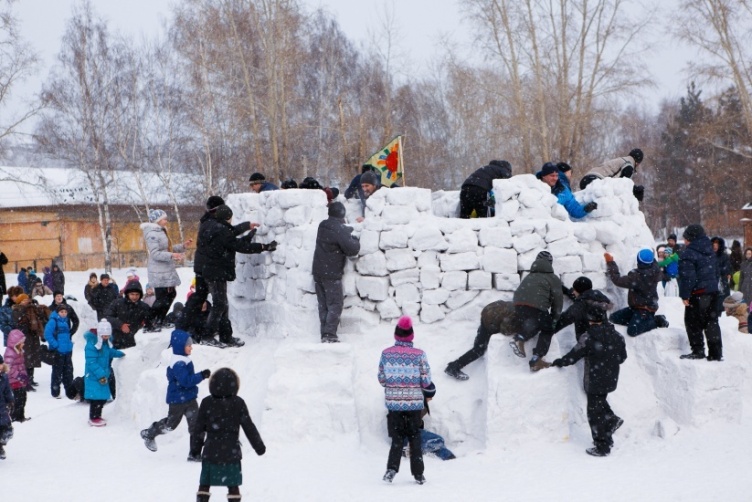 